Australian Capital TerritoryGaming Machine (Peripheral Equipment) Approval 2024 (No 1)Notifiable instrument NI2024-92made under the  Gaming Machine Act 2004, section 69 (Approval of gaming machines and peripheral equipment)1	Name of instrumentThis instrument is the Gaming Machine (Peripheral Equipment) Approval 2024 (No 1)2	Commencement This instrument commences the day after the date of notification.ApprovalI approve the peripheral equipment described in the attached Schedule to this instrument.  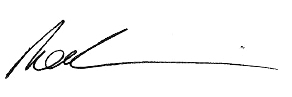 Andrew NowlanDelegateACT Gambling and Racing Commission12 January 2024For further information please contact the approved supplier.Ainsworth Game Technology LimitedAinsworth Game Technology LimitedSubject: Additional Jackpot Theme 'Jackpot Kingdom’ for the Link Progressive Jackpot SystemSubject: Additional Jackpot Theme 'Jackpot Kingdom’ for the Link Progressive Jackpot SystemSystem Name:A560X LINK PROGRESSIVE JACKPOT SYSTEMA560 LINK PROGRESSIVE JACKPOT SYSTEMSpecification Numbers44.YA018Jackpot Theme:Jackpot KingdomApplication Reference Number44-A1443/S01Aristocrat Technologies Australia Pty LtdAristocrat Technologies Australia Pty LtdSubject: Alternative hardwareSubject: Alternative hardwareDescription:Alternative SEI Interface Card for N-ABLER Standard Link Progressive Jackpot ControllerDevice Name 1:N-ABLER Standard Link Progressive Jackpot Controller (Complete Unit)Device Part Number 1:ATA P/N 592180Device Name 2:N-ABLER Standard Link Progressive Jackpot Controller (Rev 1.5)Device Part Number 2:ATA P/N 592180-1Application Reference Number:01-A2449/S01Aristocrat Technologies Australia Pty LtdAristocrat Technologies Australia Pty LtdSubject: Update to System 7000Subject: Update to System 7000System Name:System 7000 (V7.4.8.11)Specification Number:1.CAPT41.SET061.SET071.SEZ07Application Reference Number:01-A2419/S01Konami Australia Pty LtdKonami Australia Pty LtdSubject: Hardware componentSubject: Hardware componentItem:Mini Angle CablePart Number:491305Platform:KXP Dimension Dual 27 (KGP-1 27D with 27” Topper)Application Reference Number:39-A1599/S01